Application Due: June 30, 2023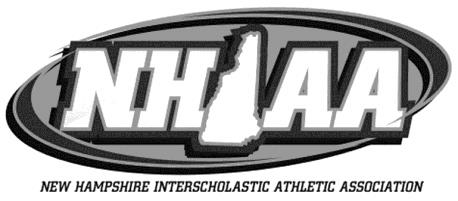 NHIAA Student Leadership Committee ApplicationI.	What is the NHIAA Student Leadership Committee?The NHIAA Student Leadership Committee brings student athletes from around the state together to educate, motivate, and activate students to become agents of change in their communities.RequirementsIn order to be selected as a member of the NHIAA Student Leadership Committee, students must:Be endorsed by his/her Athletic Director.Commit to being Substance Free [Alcohol, Tobacco, and other Drugs (ATOD)], not being in the presence of ATOD, and leading their peers towards healthier behaviors.Be in ‘good academic standing’ in relation to the school he or she attends.Play at least one NHIAA sponsored sport and involved in extracurricular activities sponsored by the school he or she attends.Be entering the 10th grade or above (no 9th grade or middle school students).Attend:At least 5 Committee meetings at the NHIAA office in Concord, NHDisplay strong communication skills; in meetings with Committee members.Promote the messaging of the NHIAA and Life of an Athlete through your existing social media accounts,such as Twitter, Facebook, Instagram, and Pinterest.Code of ConductIn order to be selected as a member of the NHIAA Student Leadership Committee, students must commit to the following behaviors:Dress and act in a responsible manner that positively represents the NHIAA Student Leadership Committee. Use or being in the presence of ATOD, profanity, taunting, and other forms of poor sportsmanship, uncooperative behavior, and inappropriate pictures or posts online are unacceptable and members found to be participating in any of these activities will be subject to removal from the Committee.Respect all residential sites, meeting sites, dining facilities, competition venues, and other activity areas.Treat other NHIAA Student Leadership Committee members, activity participants, athletes, coaches, staff, officials, and volunteers with respect and communicate in a courteous manner.Ensure that you are at the designated meetings, session, scheduled events, meals, and other activities on time.Maintain ongoing communication with the NHIAA regarding presence prior to meetings and any other correspondence on a regular basis.Failure to communicate on a regular basis could result in removal from the Committee.NHIAA Student Leadership Committee ApplicationPersonal InformationName:		M	FE-Mail Address:  	Address:  	City:  	State:  	Zip Code:  	Cell Phone:  	Home Phone:  	High School:  	Year of Graduation: Select Year of GraduationSports Played (high school only):	Number of Years:Use this space to write about any extra-curricular activities and community service you participate in:Please check box if either of the following apply to you:I have attended the New England Student Leadership Conference.ReferencesPeer Reference Name: _ 	 E-Mail Address:  	 Phone:  	Relationship to Applicant:  	Adult (non-relative) Reference Name:  	  E-Mail Address:  	Phone:  	Relationship to Applicant:  	I have had my Principal and Athletic Director sign the Acknowledgement document and submit it.I have had my Parent/Guardian sign the Acknowledgement & Release document, provide an emergency contact, and submit it.QuestionnairePlease answer each of the following in 100-150 words to explain why you would be a good candidate for the NHIAA Student Leadership Committee. Please submit the answers by typing directly in the boxes, or typed in a separate document.What do you feel are your strongest leadership qualities?How do you, as a leader, address conflicts and peer pressure on your team such as issues around use of alcohol, tobacco, and other drugs?Why do you want to be a part of the NHIAA Student Leadership Committee and what do you hope to gain from participation?Who is your role model and why?What topics would you like to see presented at a leadership conference, if held?Applicant Signature:  		 Date:  	Please send completed applications to David Rozumek drozumek@nhiaa.org Applicants will be notified of selection decisions via email by Friday July 28, 2023.Application Due: Friday, June 30, 2023NHIAA Student Leadership Committee Application: Parent/Guardian Acknowledgement & ReleaseParent/Guardian Acknowledgement, Photo Release, and Emergency Contact InfoI acknowledge that (print student name)	is applying for the NHIAA Student Leadership Committee, and he or she meets the requirements for membership.I also hereby give permission to photograph/record my minor child’s participation in the NHIAA Student Leadership Committee to be used on social media and/or the association website. I agree to release the rights to the use of any photographs/recordings of my minor child created during meetings or other Committee-related events and grant permission to use my minor child’s name in connection with these photographs/recordings.Parent/Guardian Signature:  	 Date:  	Emergency Contact Name:  	 Relation to Student:  	 Cell Phone:  	 Work Phone:  	 Home Phone:  	Please send completed applications to David Rozumek, drozumek@NHIAa.orgApplicants will be notified of selection decisions via email by Friday July 28, 2023.Application Due: Friday, June 30, 2023NHIAA Student Leadership Committee Application: Principal & AD AcknowledgementPrincipal Acknowledgment SignatureI acknowledge that (print student name)	is applying for the NHIAA Student Leadership Committee, and agree that he or she meets the requirements for membership. Principal Name:  	 Principal  Signature:   		School:  	Date:  	Athletic Director Acknowledgment SignatureI acknowledge that (print student name)	is applying for the NHIAA Student Leadership Committee, and agree that he or she meets the requirements for membership. Athletic Director Name:  	Athletic Director Signature:   	School:  	Date:  	Please send completed applications to David Rozumek, drozumek@nhiaa.orgApplicants will be notified of selection decisions via email by Friday July 28, 2023.